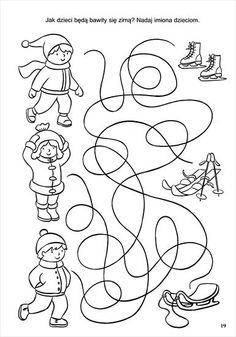 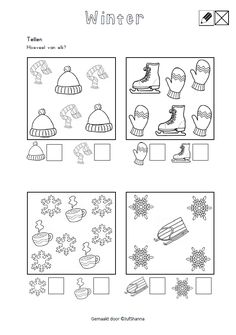 Pravidelná opakujúca sa postupnosť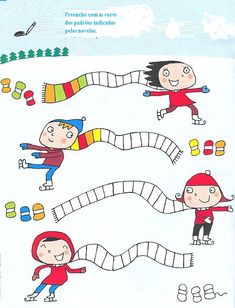 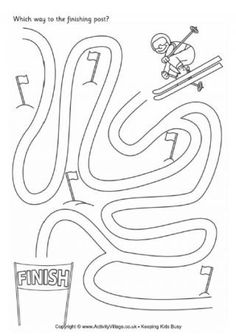 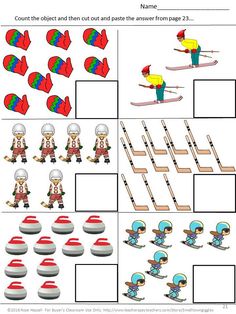 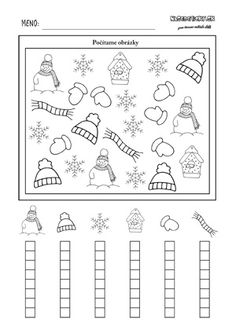 Koľko zaplatíš, keď si v obchode kúpiš 2 čiapočky?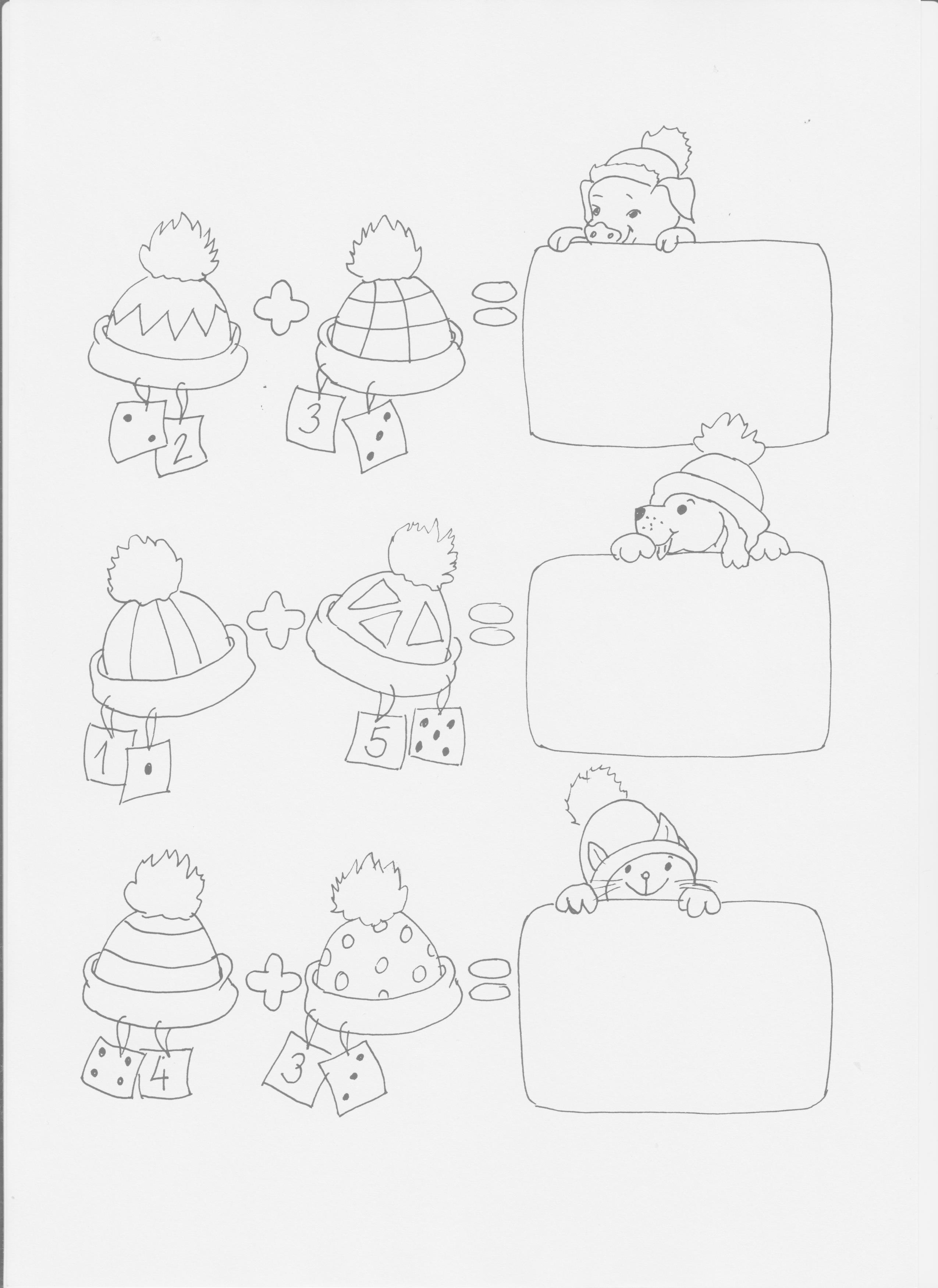 Úloha pre predškolákov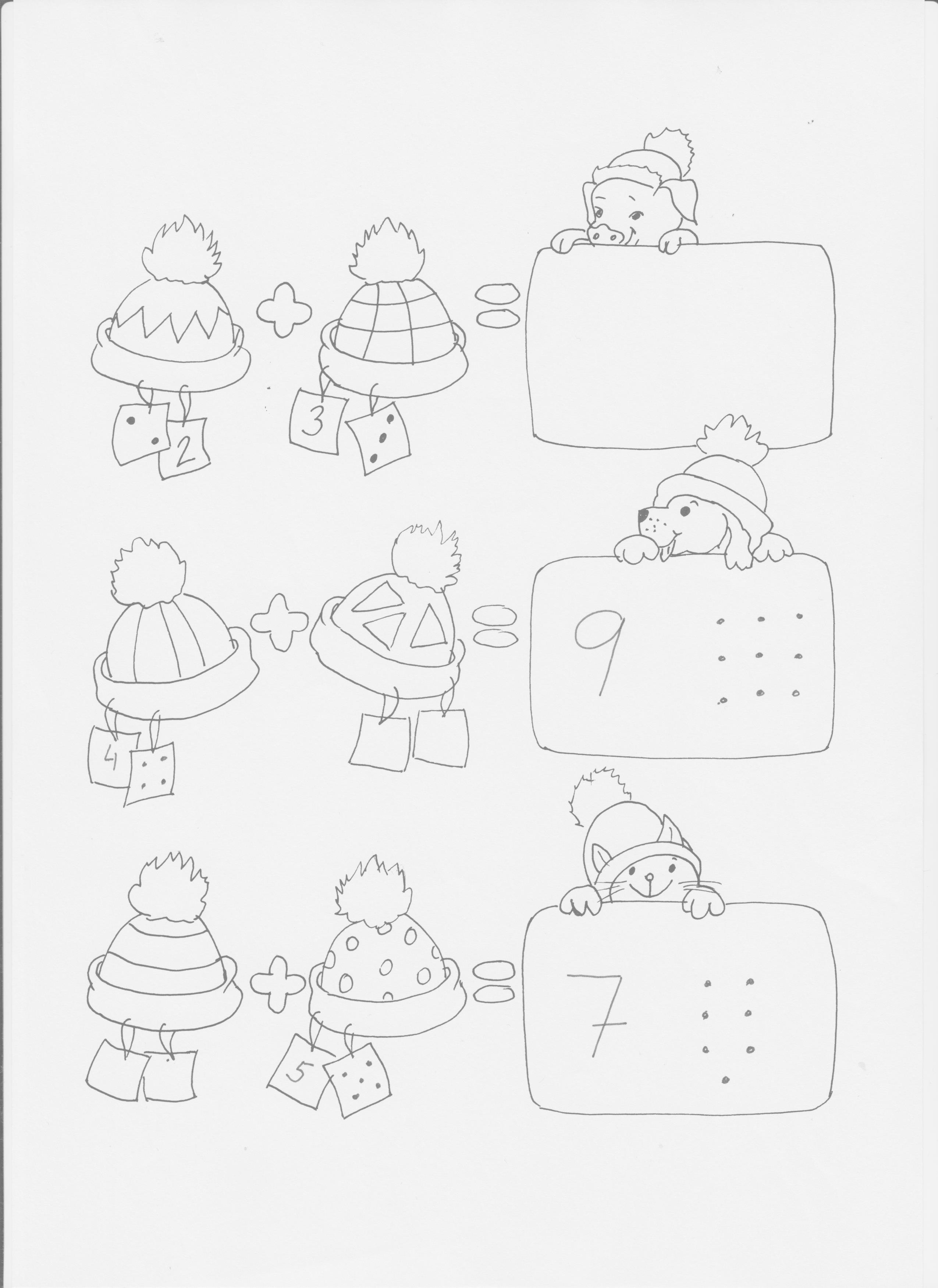 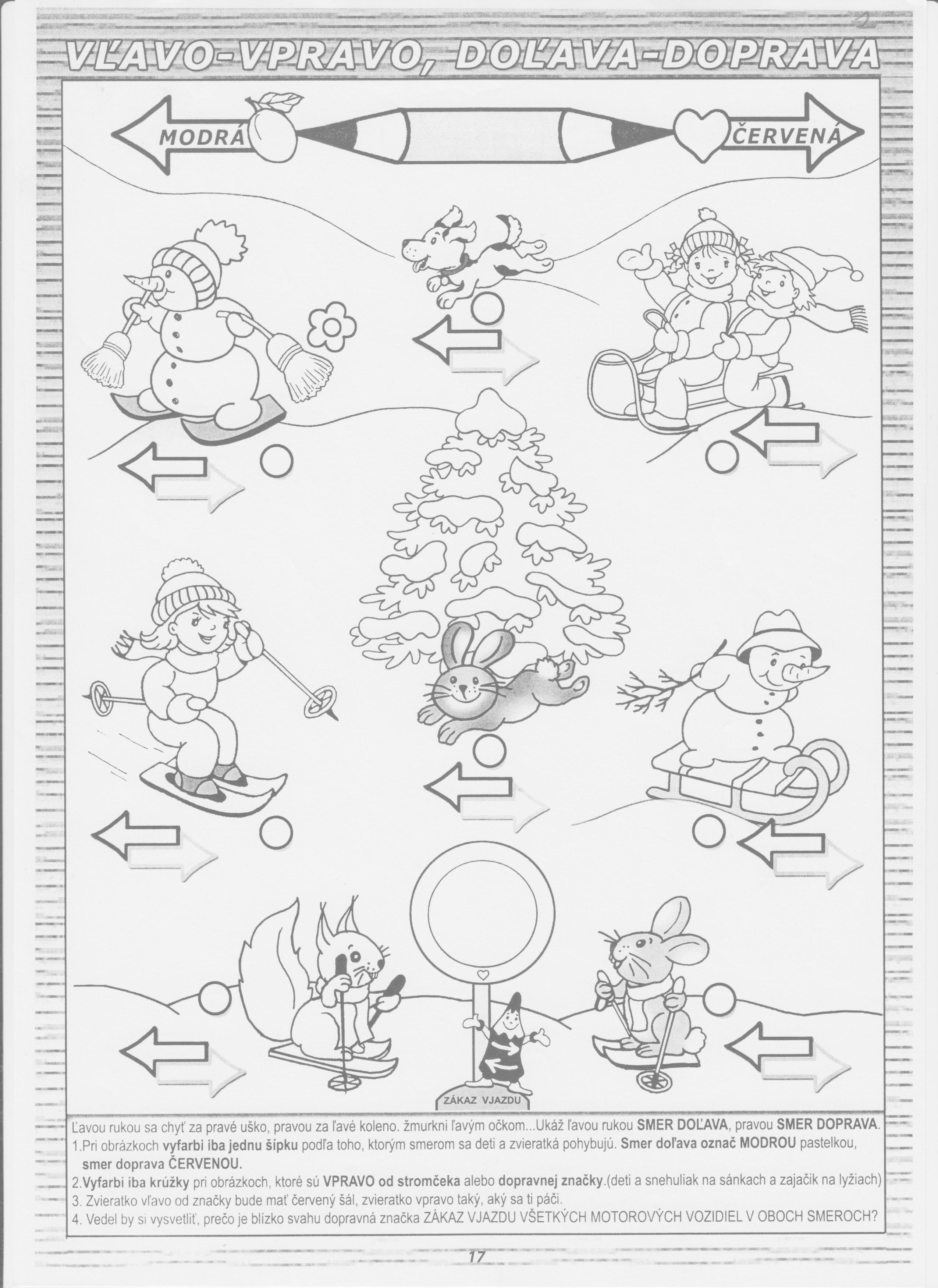 